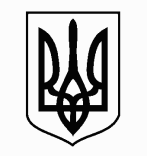 ЗАПОРІЗЬКА МІСЬКА РАДАДЕПАРТАМЕНТ ОСВІТИ І НАУКИТЕРИТОРІАЛЬНИЙ ВІДДІЛ ОСВІТИ ДНІПРОВСЬКОГО РАЙОНУЗАПОРІЗЬКА ПОЧАТКОВА ШКОЛА «ЕВРИКА» вул. Дудикіна, 20-а,  м.Зaпopiжжя, 69065, тел.: (061)224-77-79; факс(061)224-77-54,E-mail: uvkevrika@ukr.net, Код ЄДРПОУ 34156063НАКАЗ30.05.2023                                                                                              №____38_____                                                                                                         Про введення в дію рішення                                                                                                 педагогічної ради від 30.05.2023 р.Відповідно до п. 3 ст. 40 Закону України «Про повну загальну середню освіту», Закону України  «Про освіту»,  статті 39. «ПРИКІНЦЕВІ ТА ПЕРЕХІДНІ ПОЛОЖЕННЯ»,  з метою забезпечення виконання рішень педагогічної ради  ЗПШ   « Еврика» (Протокол № 6  від 30.05.2023р.),НАКАЗУЮ:1. Ввести в дію рішення педагогічної ради ЗПШ   « Еврика» (Протокол № 6  від 30.05.2023 р.),  з таких питань:
2. Про звільнення учнів 4 класу від ДПА.
2.1.  Звільнити  29 чол. 4 класу від ДПА.
 3. Загальний рівень готовності дошкільників – випускників  до навчання в школі.
3.1. Педагогам продовжувати впроваджувати інноваційні технології в роботі з дітьми в підготовці до шкільного навчання.
3.2.  Надалі продовжувати співпрацю початкової  школи з дошкільним підрозділом.
3.3. Практичному психологу відстежувати психоемоційний стан дитини та готовність дітей 6-ти річного віку до школи; надавати вихователям необхідні в роботі рекомендації.
4. Засвоєння вихованцями дошкільного підрозділу Базового компоненту як Державного стандарту дошкільної освіти. 
4.1.	Вважати освітню роботу, спрямовану  на розвиток та засвоєння основних компетенцій дитини за вимогами Базового компоненту дошкільної освіти у 2022 – 2023 н.р. задовільною.4.2.	Вихователю – методисту Пархоменко О.Ю.:4.2.1. Посилити керівництво і контроль за виконанням пропозицій та усунення недоліків, виявлених під час проведення аналізу моніторингу показників компетенції дітей.4.2.2. Своєчасно організовувати методичні дні для надання фахової допомоги педагогам в опануванні проблемних питань.4.2.3. Здійснювати систематичний контроль за виконанням перспективного плану роботи.4.3.	Вихователям:4.3.1. Удосконалити якість підготовки до організації та проведення занять, ігор, бесід з дітьми за освітніми напрямами «Мовлення дитини», «Дитина в сенсорно – пізнавальному просторі». 4.3.2. У разі потреби, проводити роз`яснювальну роботу з батьками вихованців з питань надання дітям своєчасної кваліфікованої логопедичної допомоги.4.3.3. Систематизувати дидактичний, ігровий, роздатковий матеріал за освітніми напрямами Базового компоненту дошкільної освіти.5.  Про виконання навчальних програм за 2022 – 2023 н.р.
5.1. Лисенко Ю.Г., в.о. заступника директора з НВР:
5.1.2. Скласти план виховної роботи на 2023-2024 н.р. і довести його до відома класних керівників до  01.09.2023р.
5.2. Мордовець Г.О., керівнику ШМО вчителів початкових класів:
5.2.1. Провести ШМО і довести результативність виконання навчальних планів і програм до вчителів 1 – 4 класів. 
5.2.2. Розробити рекомендації щодо покращення якості знань учнів 1 – 4 класів із предметів інваріантної складової робочого навчального плану.
5.3. Бурцевій Н.Л., Мордовець Г.О., Юрченко І.Д., Здоровцовій О.В., Лисенко Ю.Г., Суслопаровій Т.М., вчителям 1 – 4 класів:
5.3.1.  Узяти до уваги інформацію про виконання державних програм у  2022-2023  навчального року.
5.3.2. У своїй роботі керуватися державними предметними програмами, інструктивно-методичними рекомендаціями МОН України щодо вивчення шкільних дисциплін у 2023-2024 н.р, методичним листом «Орієнтовні вимоги до усного і писемного мовлення учнів та проведення письмових робіт і перевірки зошитів», а також критеріями оцінювання навчальних досягнень учнів у системі загальної середньої освіти, розробленими на виконання рішення колегії МОН України.
5.4.  Класним керівникам початкової школи в он-лайн форматі ознайомити батьків із результатами успішності учнів за рік та недоліками до 01.06.2023 р.

6. Аналіз відвідування вихованцями  закладу освіти                                                               6.1. Педагогам: 6.1.1. Забезпечувати контроль за відвідуванням вихованцями  навчальних занять.                                                                                                                                                            Постійно6. 1.2. У разі відсутності  терміново з’ясовувати причину.                          Постійно6.2.  Пархоменко О.Ю., Лисенко Ю.Г.  тримати на контролі відвідування вихованцями  навчальних занять.                                                                                                  7. Про підсумки проведення навчальних екскурсій.7.1.	Учителям 1-4-х класів:7.1.1	Проводити навчальні екскурсії в онлайн режимі, якщо того будуть вимагати обставини;7.1.2	Робити записи у класних журналах згідно вимог щодо проведення навчальних екскурсій в 1-4-х кл.  закладі.7.2.	Лисенко Ю.Г., в.о. заступника директора з НВР:7.2.1	Сприяти подальшому поповненню бази веб сайтів з цікавими ідеями онлайн екскурсій.      7.3.   Здоровцовій О.В.розмістити його на  офіційному сайті закладу освіти.8. Про  аналіз роботи з охорони праці та безпеки життєдіяльності за 2022 – 2023 н.р    Інформацію Про аналіз роботи з охорони праці та безпеки життєдіяльності за 2022 – 2023 н.р   взяти до уваги та опрацювання 9. Про організацію роботи дошкільного підрозділу в літній період.     9.1. Інформацію взяти до відома.     9.2. Затвердити План роботи в літній період 2023р.10. Про ознайомлення педагогічного колективу із проектом педагогічного навантаження на наступний 2023-2024 навчальний рікІнформацію  «Про  педагогічне  навантаження на наступний 2023-2024 навчальний рік»    взяти до уваги та опрацювання. 2 Пархоменко О.Ю., Лисенко Ю.Г. довести до відома працівників даний наказ, використовуючи різноманітні  форми зв’язку..                                                          3.  Здоровцовій О.В.розмістити його на  офіційному сайті закладу освіти.4. Контроль за виконанням наказу залишаю за собою.Директор школи                                                                            Лариса ЗУБЗ наказом ознайомлені:Педпрацівники закладу  освіти електронною поштою  30.05.2023 